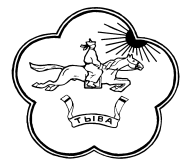                РЕСПУБЛИКА ТЫВА                668360 Республика Тыва       ТЫВА РЕСПУБЛИКАНЫН              ТЕС-ХЕМСКИЙ КОЖУУН          Тес-Хемский кожуун          ТЕС-ХЕМ КОЖУУННУН              ХУРАЛ ПРЕДСТАВИТЕЛЕЙ           с.Самагалтай                ТОЛЭЭЛЕКЧИЛЕР ХУРАЛЫ                                                                                                            ул.А.Ч.Кунаа, 58                                                       Решение  № 4от «12» февраля 2019 г.                                                                с. СамагалтайОб утверждении структуры администрации муниципального района «Тес-Хемский кожуун Республики Тыва»            В соответствии  с Федеральным  законом от 06.10.2003 года № 131-ФЗ «Об общих принципах организации местного самоуправления в Российской Федерации» и на основании п.5 ст. 20 Устава муниципального района «Тес-Хемский кожуун Республики Тыва» Хурал представителей Тес-Хемского кожууна РЕШИЛ:Утвердить прилагаемую структуру администрации муниципального района «Тес-Хемский кожуун Республики Тыва» в новой редакции.2. Признать утратившим силу Решение Хурала представителей Тес-Хемского кожууна от 16.03.2017 года № 48 «Об утверждении структуры администрации муниципального района «Тес-Хемский кожуун Республики Тыва». 3. Настоящее решение опубликовать на официальном сайте администрации Тес-Хемского кожууна в информационно-телекоммуникационной сети «Интернет». Настоящее решение вступает в силу со дня его подписания.   Глава-Председатель Хуралапредставителей муниципального района«Тес-Хемский кожуун Республики Тыва»                             Ч.Х. Донгак